Приложение 1ЗАЯВКА НА УЧАСТИЕ В ДОПОЛНИТЕЛЬНОЙ ПРОФЕССИОНАЛЬНОЙ ПРОГРАММЕ«Искусствоведческий и музыкальный аспекты в хореографической подготовке детей и юношества: современные подходы и методики преподавания искусствоведческих, общепрофессиональных дисциплин и курсов профессионального модуля» в объеме 72 часов 8-11 апреля 2020 г.Заявка заполняется в электронном виде, прикрепляется вместе со скан-копиями документов в электронном письме, отправляется по адресу metodist@ballet59.ru не позднее 1 марта 2020 г.Контактное лицо – Каменских Ольга Владимировна, методист ПГХУ, тел. +7(912)482 11 02Приложение 1.1СОГЛАСИЕ 
НА ОБРАБОТКУ ПЕРСОНАЛЬНЫХ ДАННЫХ Я, _______________________________________________________________,(ФИО)даю свое согласие на обработку в федеральном государственном бюджетном профессиональном образовательном учреждении «Пермское государственное хореографическое училище» моих персональных данных, относящихся исключительно к перечисленным ниже категориям персональных данных: фамилия, имя, отчество; пол; дата рождения; тип документа, удостоверяющего личность; данные документа, удостоверяющего личность; гражданство, данные документа об образовании, место работы, должность, почетное, научное звание. Я даю согласие на использование персональных данных исключительно в целях официальной регистрации в числе слушателей и оформления удостоверения о прохождении курсов повышения квалификации, регистрации в числе участников конференции, оформления программы конференции, публикации сборника материалов конференции и оформлении свидетельства о публикации, а также на хранение данных об этих результатах на электронных носителях.Настоящее согласие предоставляется мной на осуществление действий в отношении моих персональных данных, которые необходимы для достижения указанных выше целей, включая (без ограничения) сбор, систематизацию, накопление, хранение, уточнение (обновление, изменение), использование, передачу третьим лицам для осуществления действий по обмену информацией, обезличивание, блокирование персональных данных, а также осуществление любых иных действий, предусмотренных действующим законодательством Российской Федерации.Я проинформирован, что Пермское государственное хореографическое училище гарантирует обработку моих персональных данных в соответствии с действующим законодательством Российской Федерации как неавтоматизированным, так и автоматизированным способами.Данное согласие действует до достижения целей обработки персональных данных или в течение срока хранения информации.Данное согласие может быть отозвано в любой момент по моему письменному заявлению.  Я подтверждаю, что, давая такое согласие, я действую по собственной воле и в своих интересах. "____" ___________ 201__ г.                       _______________ /_______________/                                                                                  Подпись                         Расшифровка подписиПриложение 3Требования к оформлению методических материалов для публикации в электронном сборнике«Современная система хореографической подготовки детей и юношества: искусствоведческий, музыкальный, психолого-педагогический и медицинский аспекты, эффективные методики и средства обучения и воспитания»: материалы научно-практической конференции с международным участием10 апреля 2020 годаТекст без принудительных переносов.Размер шрифта - кегль: 14.Межстрочный интервал: 1.5.Все поля: 2.5.Отступ абзаца: 1.25.Рисунки, фотографии и графики - должны иметь разрешение не менее 200 dpi., иметь № и названиеТаблицы и формулы должны иметь возможность редактирования средствами MS Office.Объем публикации 3-7 страниц А4В тексте публикации допускаются действующие ссылки на видеоматериалы, электронные публикации, размещенные в сети Интернет.Название статьиФамилия Инициалы, если авторов больше одного, авторы перечисляются через запятуюФИО на русском языке / ФИО на английском языке (помощь в переводе: http://translit.net), ученая степень, ученое звание, должность, подразделение, место работы (учебы), город (в указанной последовательности)Аннотация: два- три предложения, о чем статья.Abstract: (аннотация на англ. яз., помощь в переводе https://translate.google.com)Ключевые слова: основные понятия, рассматриваемые в статье.Keywords: ключевые слова на англ. яз., помощь в переводе https://translate.google.com)Текст статьи текст статьи [15, с.121] – ссылки в квадратных ссылках [источник, страница] Список литературыОформляется нумерованным списком по алфавиту, отступ 0,0 см., выступ 0,5 см.Акоста В., Кован К., Грэм Б. Основы современной физики. М.: Просвещение, 1981.495с.Климишин И.А. Релятивистская астрономия. М.: Наука, 1989, 288с.Оформление ссылок внутри текстасноска на один литературный источник без указания страниц: [15].сноска на один литературный источник с указанием страниц: [15, с.171].Электронные ресурсы 5. Ссылки на электронные ресурсы оформляются также, но добавляется[Электронный ресурс]: описание электронного ресурса и документаURL (адрес страницы в Интернете).Дата обращения к документу.Бердяев Н.А. Смысл истории. [Электронный ресурс]: Библиотека Якова Кротова. URL: http://krotov.info/library/02_b/berdyaev/1923_019_4.htm (дата обращения: 18.02.2019).Приложение 3.1Пример оформления статьи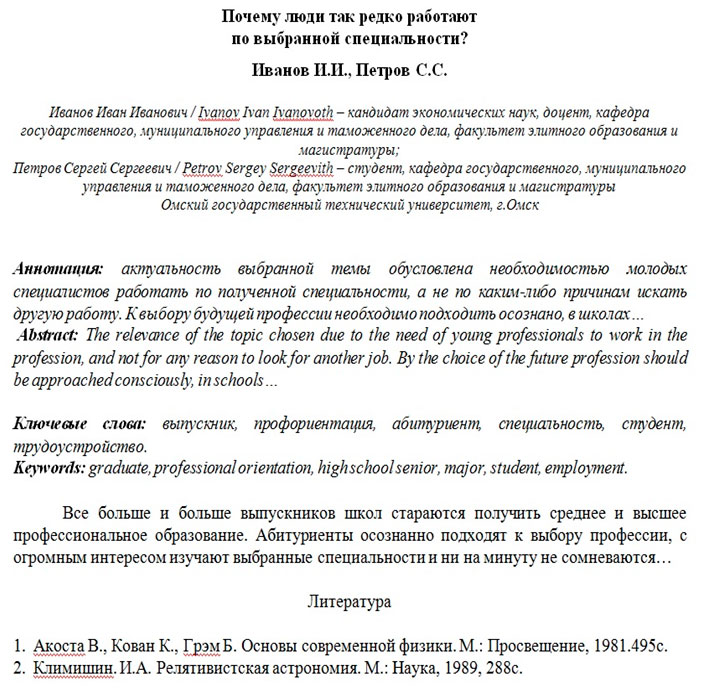 Приложение 3.2.Рекомендации к содержанию выступлений и публикацийПриветствуются выступления и публикации, имеющие непосредственное отношение к содержанию и процессу хореографической подготовки - в системе высшего, среднего профессионального, а также дополнительного образования в сфере искусства и культуры:- презентация и анализ педагогического и управленческого опыта решения определенных проблем и задач обучения и воспитания будущих артистов балета;- авторские методические разработки хореографических, музыкальных, искусствоведческих занятий в контексте требований ФГОС с описанием результатов их апробации;- презентация хода и результатов педагогических, психологических и медицинских исследований, направленных на совершенствование условий и самого процесса обучения, достижения новых качественных результатов в хореографической подготовке детей и юношества.Приложение 4 Условия и способы оплаты участияСтоимость курсов повышения квалификации:-9000 рублей с человекаОрганизационный взнос за очное участие в конференции 600 руб. с человека.Организационный взнос за очное участие в конференции со слушателей курсов не взымается.*Взнос за публикацию, включающий стоимость одного экземпляра диска с электронным сборником и свидетельства о публикации – из расчета 400 руб. за одну страницу текста А4.Для студентов и аспирантов публикация бесплатно.**Взнос за заочное участие, включающий стоимость одного экземпляра диска с электронным сборником и свидетельства о публикации – из расчета 500 руб. за одну страницу текста А4, включая расходы на почтовое отправление.Для заключения договора и оформления документов обязательно указать электронный адрес, если договор заключается с юридическим лицом, то указать электронный адрес организации.Внимание! После оплаты по безналичному расчету копию платежного поручения привезти с собой. Это обеспечит своевременное и правильное оформление документов.Банковские реквизиты для перечисления денежных средств:(заполнять в строгом соответствии с образцом)Полное наименование организации: федеральное государственное бюджетное профессиональное образовательное учреждение «Пермское государственное хореографическое училище»Краткое наименование организации: Пермское государственное хореографическое училищеАдрес юридический: 614000, г. Пермь, ул. Петропавловская, 18Адрес почтовый: 614000, г. Пермь, ул. Петропавловская, 18контактные телефоны:(342) 212-37-80 (приемная директора); (342) 212-45-53 (бухгалтерия) ИНН 5902290297КПП 590201001Наименование банка, в т.ч. место (город) нахождения:Отделение Пермь г. ПермьРасчетный счет: Р\с 40501810965772300004 в УФК по Пермскому краю (Пермское государственное хореографическое училище, л/с 20566Х09160)БИК 045773001ОКТМО 57701000КБК 00000000000000000130За курсы повышения квалификации 9000 руб.Организационный взнос за очное участие в конференции 600 руб.*Взнос за публикацию **Взнос за заочное участие 1Фамилия, имя, отчество2Дата рождения3Паспортные данные (серия, номер, дата выдачи, кем выдан)4Текущее место работы (полное наименование организации с указанием ее местоположения):5Должность6Стаж работы по специальностиУровень образованияОбразовательная организация, в которой Вы получали профессиональное образование7Год окончания, серия и номер документа о получении образования, специальность8Почетные и научные звания9Какой из модулей содержания курсов Вас интересует – подчеркните«Искусство концертмейстера балета» или «Музыковедческие и искусствоведческие дисциплины: преподавание основ игры на фортепиано, ритмики, музыкальной грамоты, истории мировой культуры» 10Планируете ли активное участие в научно-практической конференции (выступление на секции)?ДА/НЕТ. Если «ДА», то в какой из секций (подчеркните):«Искусство концертмейстера балета»; «Искусствоведческие и общепрофессиональные дисциплины в системе хореографической подготовки детей и юношества»;«Медицинское и психолого-педагогическое сопровождение процесса обучения и воспитания в хореографическом образовании»;«Актуальные вопросы преподавания танца в современных системах хореографического образования».11Планируете ли публикацию своих материалов в электронном сборнике, примерное название публикацииДА/НЕТНазвание публикации: 12Согласны ли на корректуру оформления, проверку ваших материалов на плагиат, электронную переписку с редактором сборника по вопросам согласования публикации (подчеркните)ДА/НЕТ13Контактный телефон14E-mail15Для зачисления на курсы и получения удостоверения о прохождении КПК к заявке прилагаю скан-копии документов:1) Согласие на обработку персональных данных (см. Приложение 1.1.2) Документ об образовании3) Свидетельство о браке/расторжении/перемены фамилии (в случае расхождения фамилии в паспорте и док-те об образовании)секцияаудитория секциипримерное содержание выступлений, объекты обсуждения«Искусство концертмейстера балета» Концертмейстеры балетаНовое в теории и практике концертмейстерской деятельности в процессе обучения танцу; музыкальный материал на уроках профессионального модуля на разных этапах обучения; музыкальное оформление урока;«Искусствоведческие и общепрофессиональные дисциплины в системе хореографической подготовки детей и юношества»Преподаватели искусствоведческих дисциплин и музыки в системах профессионального и дополнительного образования. Преподаватели общепрофессиональных дисциплинПодходы и практика в преподавании. Отбор содержания и методик в преподавании основ игры на фортепиано, музыкальной грамоты и музыкальных жанров, истории мировой культуры, истории театра, балета; актуальные вопросы преподавания основ философии, педагогики в СПО и ВО по специальности «Артист балета, преподаватель»;межпредметные связи, интеграция в преподавании.  «Медицинское и психолого-педагогическое сопровождение процесса обучения и воспитания в хореографической подготовке детей и юношества»Психологи, педагоги медицинские работники, воспитатели и классные руководители, социальные педагоги, заместители директоров по учебно-воспитательной работе в системах профессионального и дополнительного образования.Вопросы диагностики и профилактики нарушений здоровья, психоэмоционального состояния детей и юношества в условиях повышенных физических и психоэмоциональных нагрузок.Здоровье сберегающие технологии в обучении. Организация и содержание воспитательного процесса. Выявление и развитие творческой одаренности.Оптимальные способы создания благоприятной среды социализации, личностного развития воспитанников хореографических училищ, школ искусств, хореографических коллективов.Методические разработки внеурочных занятий.«Актуальные вопросы преподавания танца в современных системах хореографического образования»Педагоги-хореографы и балетмейстеры, руководители танцевальных коллективов школ искусств.Презентация и анализ опыта использования эффективных методик обучения классическому, народно-сценическому, историко-бытовому, дуэтно-классическому и современному танцу на разных этапах освоения программы. Подходы и практика в достижении и оценивании конкретных образовательных результатов, профессиональных компетенций в хореографической подготовке. 